МИКОЛАЇВСЬКИЙ НАЦІОНАЛЬНИЙ УНІВЕРСИТЕТ
 ІМЕНІ В. О. СУХОМЛИНСЬКОГО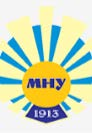 Природничий факультетКафедра фізики, математики та інформаційних технологій««ЗАТВЕРДЖУЮ»Проректор з науково-педагогічної роботи________ Наталія МИХАЛЬЧЕНКО_________________________ 2023 рікРОБОЧА ПРОГРАМА ВИРОБНИЧОЇ ПРАКТИКИдля здобувачів вищої освітиМиколаїв 2023Розробник: Дінжос Роман Володимирович, завідувач кафедри фізики, математики та інформаційних технологій, доктор технічних наук, професор,  Роман ДІНЖОСРобоча програма затверджена на засіданні кафедри фізики, математики та інформаційних технологій.Протокол № 1 від «26» серпня 2023 р.Завідувач кафедри _____________ Роман ДІНЖОС«26» серпня 2023 р.Програму погоджено з гарантом ОП Середня освіта: фізикаГарант ОП_____________ Роман ДІНЖОСУхвалено на засіданні навчально-методичної комісії природничого факультету Протокол від № 1 від «28» серпня 2023 рГолова НМК   ___________________ Анжеліка КУРЧАТОВАЗагальний опис практики		Орієнтовні бази практики: базами виробничої (педагогічної) практики визначаються загальноосвітні навчальні заклади міста Миколаєва та Миколаївської області  з добре укомплектованою матеріально-технічною базою, в яких працюють висококваліфіковані фахівці. 		Основними базами  практики кафедра визначила ліцей №3 м. Миколаєва та Миколаївський муніципальний колегіум ім.. В.Д.Чайки.		Визначення баз практики здійснюється кафедрою фізики, математики та інформаційних технологій на основі прямих договорів із загальноосвітніми закладами міста Миколаєва та Миколаївської області.  Мета, компетентності та програмні результати навчанняМета (за освітньою програмою) – оволодіння методикою освітньо-виховної і позакласної роботи в старшій школі в умовах самостійної діяльності під контролем вчителя, класного керівника і методистів. сформулювати професійно компетентного вчителя фізики, спроможного працювати на конкурсній основі в різних типах шкіл, щоб йому були притаманні духовність, висока мораль, культура, інтелігентність, творче педагогічне мислення, гуманістична спрямованість педагогічної діяльності.Формування компетентностей (за освітньою програмою) І. Загальнопредметні: ЗК 1. Здатність до абстрактного мислення, аналізу та синтезу.ЗК 2. Здатність застосовувати знання у практичних ситуаціях.ЗК 3. Знання та розуміння предметної області та розуміння професійної діяльності.ЗК 4. Навички використання інформаційних і комунікаційних технологій.ЗК 5. Здатність проведення досліджень на відповідному рівні.ЗК 6. Здатність вчитися і оволодівати сучасними знаннями.ЗК 7. Здатність до пошуку, оброблення та аналізу інформації з різних джерел.ЗК 8. Вміння виявляти, ставити та вирішувати проблеми.ЗК 9.Навички міжособистісної взаємодії.ЗК 10.Здатність розробляти та управляти проектами.ЗК 11.Здатність оцінювати та забезпечувати якість виконуваних робіт.ЗК 12.Визначеність і наполегливість щодо поставлених завдань і взятих обов’язків.ЗК 13.Здатність діяти соціально відповідально та свідомо.ІІ. Фахові: ФК 1. Здатність формулювати проблеми фізично та в символьній формі з метою спрощення їхнього аналізу й розв’язання.ФК 2. Здатність подавати фізичні міркування та висновки з них у формі, придатній для цільової аудиторії, до якої звертаються, як усно, так і письмово, а також розуміти фізичні міркування інших осіб, залучених до розв’язання тієї самої задачі.ФК 3. Здатність виражати терміни специфічної предметної області мовою фізики та математики.ФК 4. Здатність до кількісного мислення.ФК 5. Здатність розуміти проблеми та виділяти їхні суттєві риси.ФК 6. Здатність розробляти фізичну модель ситуації з реального світу та переносити фізичні знання у нефізичні контексти.ФК 7. Здатність проводити обчислення в рамках основних фізичних моделей та застосовувати необхідні математичні методи.ФК 8. Здатність до аналізу основ і властивостей існуючих фізичних структур та розуміння переваг тих чи інших фізичних підходів, у тому числі до оцінки їх обґрунтованості й ефективності.ФК 9. Здатність отримувати якісну інформацію на основі кількісних даних.ФК 10. Здатність розробляти експериментальні та спостережні дослідження й аналізувати дані, отримані на їхній основі.ФК 11. Здатність пояснювати в фізичних термінах результати, отримані під час розрахунків.ФК 12. Здатність використовувати обчислювальні інструменти для чисельних і символьних розрахунків та для постановки й розв’язання задач.ФК 13. Готовність розв’язувати нові проблеми у нових галузях знань.Програмні результати навчання (за освітньою програмою)ПРН  1. Демонструє глибокі професійні знання, що відповідають другому рівню вищої освіти за спеціальністю 014 Середня освіта (фізика) та досконале володіння термінологією розділів фізики та дидактики фізики. ПРН  2. Визначає, пояснює та описує зміст основних теорій, що складають теоретико-методологічну основу сучасної фізики.ПРН  3. Формулює, характеризує, пояснює зміст, класифікує основні поняття фундаментальних розділів фізики. ПРН  4. Формулює і доводить основні фізичні факти фундаментальних розділів фізики, виокремлюючи ланцюжки міркувань, розташовуючи їх у логічній послідовності, формулює основні ідеї доведень.ПРН  5.. Демонструє здатність навчатися, наполегливість у досягненні мети, відповідальність, здатність до критичного, креативного та системного мислення, толерантність.ПРН  6. Визначає, пояснює та описує зміст основних теорій, що складають теоретико-методологічну основу теорії та методики навчання курсу фізики у загальноосвітніх та вищих навчальних закладах. ПРН  7. Називає, пояснює зміст та класифікує основні педагогічні об’єкти, пов’язані із освітнім процесом в усіх ланках фізичної освіти.ПРН  8. Проектує, конструює концептуальні моделі діяльності вчителя (викладача) й учнів (студентів) на всіх етапах навчання фізичних дисциплін у різних ланках фізичної освіти на основі різних технологій навчання , адаптує їх до реальних умов навчання.ПРН  9. Проектує організацію та проводить навчальні заняття з фізики у загальноосвітніх та вищих навчальних закладах.  ПРН  10. Аргументує власну позицію щодо побудови елементів методичних систем навчання фізичних дисциплін, їх розділів, окремих програмових тем в усіх ланках фізичної освіти.ПРН  11. Здійснює логічний та логіко-дидактичний аналіз сучасних інформаційно-комунікаційних технологій у різних галузях професійної діяльності з можливостями практичної реалізації в освітньому процесіПРН  12. Демонструє приклади застосування загальних і специфічних навичок дослідникаПРН  13. Називає та аналізує особливості підготовки та проведення фізичних, педагогічних, методичних наукових досліджень та оформлення результатів цих досліджень у вигляді усних доповідей та наукових публікаційПРН  14. Демонструє здатність до абстрактного мислення, аналізу та синтезу, до застосовування знань у практичних ситуаціяхПРН  15. Демонструє здатність проектувати конкретні напрями власного професійного розвитку та використовувати основні теоретичні положення методики організації діяльності закладів освіти.Зміст практикиРобочий час практикантаСамостійна роботаЗаходи контролю  	Контроль та оцінка результатів практики здійснюється в двох аспектах: 1. поточний контроль (результати щоденної діяльності практикантів); 2.підсумкова атестація (результативність практики за підсумками досягнення поставлених цілей навчання). 	Поточний контроль під час практики здійснюється з двох сторін: з боку навчального закладу та з боку організації, де студент проходить практику. Як правило, оцінюється відвідування, дисциплінованість, ініціативність, старанність, безконфліктність практикантів. 	Підсумкова атестація. Відповідно до загальних вимог студент за наслідками практики одержує оцінку, яка повинна бути внесена в його залікову книжку. Загальна оцінка за практику виводиться на основі ряду оцінок, виставлених за різні види роботи: - виконання студентом програми практики та якість зданої звітної документації; - оцінка-відгук групового керівника від бази практики; - третя за представлення студентом практичної та методичної роботи під час підсумкової конференції. Загальна оцінка є середнім балом цих трьох оцінок. За відсутність студента на практиці без поважних причин, а також невчасне складання та здачу документації оцінка з практики знижується. Таким чином, процедура атестації студентів – це процес, що протікає на різних рівнях і здійснюваний різними людьми (груповим керівником і викладачем-методистом). Вимоги до звіту й захисту результатів практичної підготовки	У триденний термін після закінчення практики здобувачі здають всю необхідну документацію груповому керівнику практики. Керівник практики від кафедри перевіряє усі представлені здобувачем документи, візує їх та оцінює як кожний з них, так і загальну практичну діяльність здобувача. Практикант, який отримав позитивну рецензію на подані матеріали, допускається до захисту. Звіт захищається перед комісією, яку призначає декан факультету з обов'язковим включенням в неї керівника практики від кафедри. Процес захисту передбачає визначення комісією рівня оволодіння студентом практичними навиками роботи і рівня застосування на практиці отриманих під час навчання в університеті теоретичних знань. До захисту студенти готують короткі (5-10 хв.) виступи та необхідний ілюстративний матеріал. При оцінці результатів практики беруться до уваги кількісні і якісні показники виконання студентом завдань практики, повнота, грамотність, правильність оформлення звітної документації та відгук, наданий керівником практики від бази. За результатами захисту виставляється оцінка, яка фіксується на титульній сторінці звіту, у відомості та індивідуальному навчальному плані здобувача вищої освіти (заліковій книжці). Здобувачеві, який не виконав програму практики без поважних причин, може бути надано право проходження практики повторно.Підсумкова оцінка визначається як сума наступних трьох складових: 1) оцінки проходження практики керівником практики від бази (0-70 балів); 2) оцінки змісту і оформлення звітної документації (0-10 балів); 3) оцінки захисту звіту з практики (0-20 балів).Шкала оцінювання: національна та ECTSСистема оцінюванняКритерії якісної оцінки діяльності студентів в період проходження практики. Оцінка «відмінно» ставиться, якщо: 1.Завдання практики виконані в повному обсязі з використанням творчого підходу. 2.Практична робота проводилась на високому методичному рівні. Студент-практикант був ініціатором втілення у педагогічне середовище бази практики власно розроблених проектів, зробив вагомий внесок у підвищення психолого - педагогічної ефективності. 3.Студент показав високі результати у здійсненні науково-дослідної діяльності під час практики. 4.Звітна документація, після закінчення практики представлена в повному обсязі у встановлений термін, оформлена на високому рівні, містить цінні власні методичні на опрацювання, що можуть бути використані майбутніми педагогами. 5.Установа рекомендує оцінити результати практики на «відмінно». Студент має подяку від керівника бази практики за співпрацю. Оцінка «добре» ставиться, якщо: 1.Завдання практики виконані повністю. 2. Вся звітна документація представлена в повному обсязі: - атестаційний лист результатів виробничої практики в закладах педагогічного спрямування; - характеристика на студента, який проходив практику (завірена печаткою даною установою) містить високу оцінку діяльності студента-практиканта; - звіт про результати проходження виробничої педагогічної практики в закладах соціально-педагогічного спрямування складеного згідно вимог; - щоденник практики, в оформленні якого наявні поодинокі огріхи; - методичні доробки студента (додатки): перелік нормативно-правових документів установи і перелік тих проблем, які дана установа вирішує; конспекти психолого-педагогічних спостережень; конспекти проведених заходів; - результати проведеної науково-дослідної роботи. 3. Документація оформлена відповідно до вимог, що представлені у Програмі навчальної (психолого-педагогічної) практики та Положення про порядок проведення практичної підготовки здобувачів вищої освіти Ізмаїльського державного гуманітарного університету. 4.Звітна документація представлена у встановлений термін (після закінчення практики). Оцінка «задовільно» ставиться, якщо: 1.Робота студента носила суто виконавчий характер, має значні зауваження від фахівця установи. 2.У представленій документації відсутні окремі звітні методичні матеріали. 3.Документація оформлена недбало; в ній безсистемно висвітлено діяльність практиканта. 4.Матеріали представлено несвоєчасно. 5.Студент не може аргументувати добір методів та технологій соціально-педагогічного впливу, що були ним застосовані в процесі педагогічної практики у закладах соціально-педагогічного спрямування. Оцінка «незадовільно» ставиться, якщо: 1.Студент не виконав більшу половину програми практики. 2.Відсутня звітна документація. Робота студента під час практики характеризується оцінкою незадовільно.Рекомендована літератураОсновна (базова).Закон України «Про загальну середню освіту»Концепція «Нова українська школа»: https://mon.gov.ua/ua/tag/nova-ukrainska-shkolaНаказ МОН України від 16.07.2018 р. № 776 «Про затвердження Концепції розвитку педагогічної освіти» Задачі з фізики та методика їх розв’язування / укл.: Курек І. Г., Курек Є.І,Олійнич–Лисюк А. В., Струк Я. М. Чернівці , 2022. 172с.   https://bit.ly/3uff5mWДінжос Р.В., Манькусь І.В., Недбаєвська Л.С. Підготовка вчителя: сучасний вимір. – Миколаїв: МНУ імені В.О. Сухомлинського, 2020. 291с.https://bit.ly/3r8mt1OНедбаєвська Л. С., Манькусь І. В., Дінжос Р. В. Інноваційне освітнє середовище: технології створення. Миколаїв : МНУ імені В. О. Сухомлинського, 2019. – 165 с.   https://bit.ly/3H9ikQxНедбаєвська Л.С., Манькусь І.В., Дінжос Р.В. Сучасний урок фізики в контексті STEM-освіти. – Миколаїв: МНУ, 2017. 93 с. https://bit.ly/3u7EVt6Гагатик Н. О. Интерактивные методы на занятиях с физикой / Н. О. Гагатик, В. В. Масич // Науко-дослідна робота студентів як чинник удосконалення професійної подготовки майбутнього вчителя: зб. наук. пр. / Харьков. нац. пед. ун-т им. Г. С. Сковороды ; [редкол.: О. А. Жерновникова и др.]. – Харьков, 2020. Вип. 19. С. 26–30. http://dspace.hnpu.edu.ua/handle/123456789/4892 Павлюк Я. Застосування інформаційних технологій на уроках фізики / Я.Павлюк. – Теофіополь. 2017. 44 с.https://bit.ly/3o8VTUb«Фізика» підручник для 10 класу загальноосвітніх навчальних закладів, ﻿ Бар’яхтар В. Г., Довгий С. О., Божинова, Ф. Я., Кірюхіна О. О.     https://shkola.in.ua/1719-fizyka-10-klas-bar-iakhtar-2018.htmlФізика і астрономія: 10-й кл. підручник (профільний рівень), Т.М. Засєкіна, Д.О. Засєкін https://shkola.in.ua/pidruchnyky/10-klas/fizyka/Page-2.htmlФізика і астрономія: підр. для 11 кл. (рівень стандарту),  М.В. Головко, І.П. Крячко, Ю.С. Мельник, Л.В. Непорожня, В.В. Сіпій https://shkola.in.ua/pidruchnyky/11-klas/fizyka/ Фізика: підр. для 11 кл. (профільн. рівень), Т. М. Засєкіна, Д. О. Засєкін      https://shkola.in.ua/pidruchnyky/11-klas/fizyka/Фізика: підручник для 11-го класу (рівень стандарту), В.Г. Бар'яхтар, С.О. Довгий, Ф.Я. Божинова, О.О. Кірюхіна  https://shkola.in.ua/pidruchnyky/11-klas/fizyka/Додаткова.Гузій Н. В. Педагогічний професіоналізм: історико-методологічні та теоретичні аспекти: монографія / Н. В. Гузій. К.: НПУ імені М. П. Драгоманова, 2004. 243 с. Завдання та науково-методичні рекомендації для проведення педагогічної практики/ За ред. Л.П. Вовк. К.: МОН України, НПУ імені М.П.Драгоманова, 2002. 57 с. Кузьмінський А.І., Вовк Л.П., Омельяненко. Педагогіка: завдання і ситуації. Практикум. К.: Знание-Пресс, 2003. 429 с.Наскрізна педагогічна практика: навч.-метод. посіб.: 3-е видання доповнене і перероблене. / за ред. А. А. Сбруєвої. Суми: Вид-во СумДПУ імені А. С. Макаренка, 2019. 335 с. https://repository.sspu.edu.ua/bitstream/123456789/8725/3/%D0%9D%D0%90%D0%A1%D0%9A%D0%A0%D0%86%D0%97%D0%9D%D0%90%20%D0%BF%D0%B5%D0%B4%D0%B0%D0%B3%D0%BE%D0%B3%D1%96%D1%87%D0%BD%D0%B0%20%D0%BF%D1%80%D0%B0%D0%BA%D1%82%D0%B8%D0%BA%D0%B0.pdfПометун О., Пироженко Л. Сучасний урок. Інтерактивні технології навчання: Наук.-метод. посібник/ О.І. Пометун, Л.В.Пироженко. За ред. О.І. Пометун. К.: Видавництво Л.С.К., 2004. 192 с. Практикум з педагогіки: Навчальний посібник. Видання 3-є, перероблене і доповнене / За заг. ред. О.А.Дубасенюка. – К.: Центр навчальної літератури, 2004. 464 с. Практична педагогіка виховання/ За ред. Красовицького М.Ю. К.: Пласт, 2000. 220 с.Цехмістрова Г.С. Управління в освіті та педагогічна діагностика: навч. посіб. / Г.С. Цехмістрова. К.: ВД «Слово», 2005. 280 с.Інформаційні ресурсиhttp://mon.gov.ua/activity/education/2. www.moippo.mk.ua/3. www.teacherjournal.com.ua4. http://metodportal.com/taxonomy/term/295. http://www.eduwiki.uran.net.ua/6. teacherjournal.in.ua/7. https://mon.gov.ua/ua/tag/nova-ukrainska-shkolaматеріали сайту PISA (http://pisa.testportal.gov.ua/)https://naurok.com.ua/https://vseosvita.ua/У цьому повідомленні маємо намір привернути увагу до електронної звітності, яку дедалі ширше запроваджують в університеті. Тому радимо студентам під час підготовки до практики створити власний блог, потренуватися у написанні повідомлень з додаванням до них світлин, відео тощо. Надзвичайно просто і зручно це робити з використанням додатка для мобільних телефонів Blogger.Дотримання академічної доброчесностіПід час навчання учасники освітнього процесу зобов'язані дотримуватися академічної доброчесності: етичних принципів та визначених законом правил (https://vumonline.ua/course/academic-integrity-at-the-university/), якими мають керуватися учасники освітнього процесу з метою забезпечення довіри до результатів навчання. Дотримання академічної доброчесності науково-педагогічним складом передбачає: посилання на джерела інформації у разі використання ідей, тверджень, відомостей; надання достовірної інформації про результати досліджень та власну науково-педагогічну діяльність. Дотримання академічної доброчесності здобувачами освіти передбачає: самостійне виконання навчальних завдань, завдань поточного та підсумкового контролю результатів навчання; посилання на джерела інформації у разі використання ідей, тверджень, відомостей; надання достовірної інформації про результати власної навчальної діяльності. За порушення академічної доброчесності здобувачі освіти можуть бути притягнені до такої академічної відповідальності як: повторне проходження оцінювання (підсумковий модульний контроль, підготовка індивідуального завдання за іншою темою тощо). Перевірка усіх індивідуальних робіт здобувачів на наявність академічного плагіату проводиться викладачем або спеціально призначеним для цього працівником МНУ імені В.О. Сухомлинського за допомогою програмного продукту, що використовується в МНУ імені В.О. Сухомлинського з визначення рівня унікальності роботи.У цьому повідомленні маємо намір привернути увагу до електронної звітності, яку дедалі ширше запроваджують в університеті. Тому радимо студентам під час підготовки до практики створити власний блог, потренуватися у написанні повідомлень з додаванням до них світлин, відео тощо. Надзвичайно просто і зручно це робити з використанням додатка для мобільних телефонів Blogger.I_Can_Do_It - Реклама спеціальності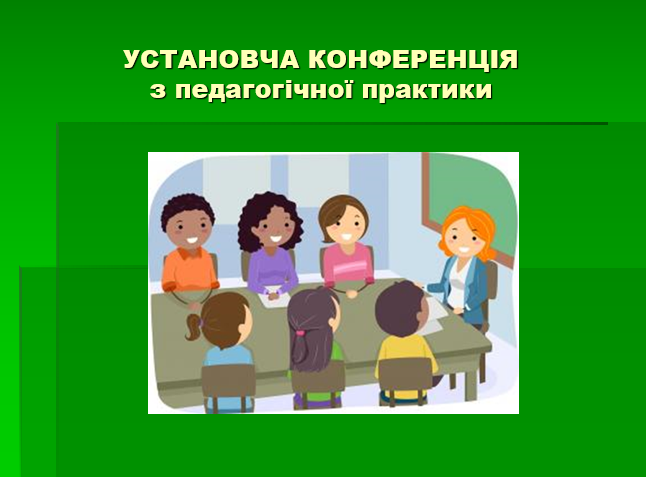 ДОДАТКИДодаток 1Зразок оформлення звітної документації з практикиМІНІСТЕРСТВО ОСВІТИ І НАУКИ УКРАЇНИМИКОЛАЇВСЬКИЙ НАЦІОНАЛЬНИЙ УНІВЕРСИТЕТ імені В. О. СУХОМЛИНСЬКОГОфакультет природничийкафедра фізики, математики та інформаційних технологійЗВІТНА ДОКУМЕНТАЦІЯЗ ВИРОБНИЧОЇ ПРАКТИКИ студента (прізвище ім’я по батькові)освітній ступінь бакалаврспеціальності 014 Середня освіта предметна спеціальність 014.08 Середня освіта (Фізика)освітня програма Середня освіта: фізикаБаза практики: Термін проходження практики: з «12» лютого 2024 р. по «23» квітня 2023р.Керівник практикивід закладу вищої освіти       (підпис) (прізвище та ініціали)Керівник практикивід закладу дошкільної освіти       (підпис) (прізвище та ініціали)Миколаїв – 2024 рікДодаток 2ІНДИВІДУАЛЬНИЙ ПЛАН СТУДЕНТА-ПРАКТИКАНТАЗАТВЕРДЖУЮКерівник практики від закладу вищої освіти   _____________ (прізвище та ініціали)											_______________           (підпис)«_____» _____________ 2024 року   ІНДИВІДУАЛЬНИЙ ПЛАНПРОХОДЖЕННЯ ВИРОБНИЧОЇ ПРАКТИКИ _________________________________________________студента _________________________________________________(прізвище ім’я по батькові) спеціальності 014 Середня освіта предметна спеціальність 014.08 Середня освіта (Фізика)освітня програма Середня освіта: фізикакурс __________, група __________Термін проходження практики: з «12» лютого 2024  р. по «__» ____20__ р.Миколаїв – 2024 рікГрафік проходження практики (наприклад)Ознайомитися з освітнім процесом закладу середньої освіти;  Поглибити і закріпити теоретичні знання з дисциплін професійної підготовки;  Відвідати мінімум 15 уроків учителів природничого та математичного профілю у 7 – 11 класах, та виховні заходи, що в них проводяться;  Провести не менше 4 залікових уроків із застосуванням сучасних технологій і методик навчання;Керівники практики:від кафедри  	 Анжеліка КУРЧАТОВА(підпис)від бази практики  	 	(підпис)	(Власне ім’я ПРІЗВИЩЕ)Додаток 3МІНІСТЕРСТВО ОСВІТИ І НАУКИ УКРАЇНИМИКОЛАЇВСЬКИЙ НАЦІОНАЛЬНИЙ УНІВЕРСИТЕТ імені В. О. СУХОМЛИНСЬКОГОфакультет природничийкафедра фізики, математики та інформаційних технологійЩОДЕННИК ПРАКТИКИВиробнича практика
 (вид і назва практики)здобувач вищої освіти _______________________________________________(прізвище та ім’я )факультет природничийкафедра фізики, математики та інформаційних технологійспеціальність 014. Середня освітаспеціалізація 014.04 Середня освіта. (Фізика)освітня програма Середня освіта: фізика.курс ІV, група 532 групаФорма ведення щоденникаКерівники практики:від Університету ________________ ________________________					(підпис) 	(Власне ім’я ПРІЗВИЩЕ)від бази практики _________ __________________________       				(підпис) 	(Власне ім’я ПРІЗВИЩЕ)Робочі записи під час практикиВідгук і оцінка роботи практиканта________________________________________________________________(назва підприємства, організації, установи)Керівник практики від підприємства, організації, установи  _____________  ___________________________________________  	(підпис)      			(Власне ім’я ПРІЗВИЩЕ)Печатка				«______» ___________2024 рокуВідгук осіб, які перевіряли проходження практики (поточна перевірка)Дата складання заліку «____»_______________2024 року Оцінка: кількість балів__________________________________________________						(цифрами та прописом)за національною шкалою_________________________________________Керівник практики від Університету ____________  ___________________________________	(підпис)   			(Власне ім’я ПРІЗВИЩЕ)Додаток 4Здобувач вищої освіти _____________________________________________(прізвище та ім’я)Прибув.Печаткапідприємства, організації, установи	«___» __________________ 2024 р.________ _________________________________________________________(підпис)   		 (посада, Власне ім’я ПРІЗВИЩЕ)Вибув. Печаткапідприємства, організації, установи	 «___» __________________ 2024 р.________ _________________________________________________________ (підпис)   		(посада, Власне ім’я ПРІЗВИЩЕ)Додаток 5Зразок оформлення звіту про проходження практикиЗАТВЕРДЖУЮЗавідувач закладу освіти   (підпис)(прізвище та ініціали)«  »  2024 рокуЗВІТПРО ПРОХОДЖЕННЯ ВИРОБНИЧОЇ ПРАКТИКИ студента  (прізвище ім’я по батькові)освітній ступінь бакалаврспеціальності 014 Середня освіта предметна спеціальність 014.08 Середня освіта (Фізика)освітня програма Середня освіта: фізика5 курс, 532 група  Термін проходження практики:з «30» січня 2024  р. по «12» лютого2024 р.навчальна практиказ «20» березня 2024 р. по «23» квітня 2024 р.виробнича практикаКерівник практикивід закладу вищої освіти       (підпис) (прізвище та ініціали)Керівник практикивід закладу освіти       (підпис) (прізвище та ініціали)Миколаїв – 2024 рікСХЕМА ЗВІТУУВАГА!!! Звіт з виробничої практики оформлюється на аркуші формату А-4, комп’ютерна верстка, затверджується печаткою і підписом директора закладу ї освіти.Орієнтовна схема звітуЗвіт професійної (організаційно-методичної) практики – обов’язковий документ, який демонструє викладачеві, чому навчився студент і як він може застосовувати отримані знання в реаліях у професійній діяльності. Письмовий звіт студента-практиканта включає такі компоненти:1.	Загальні відомості про місце і час проходження практики (повна назва бази практики, адреса, прізвище та ініціали директора, завуча школи, вчителя- класовода, за яким закріплений студент, прізвище та ініціали керівника практики).2.	Аналітична інформація про виконання індивідуального плану студента: (позитивні та негативні сторони, труднощі, які виникли під час практики, чим обумовлені).3.	Предметно-розвивальне середовище та матеріальна база закладу.4.	Науково-методичне забезпечення освітнього процесу – зміст організаційно-методичної діяльності ЗЗСО.5.	Самоаналіз	проведеної	методичної та організаційної роботи,	якість виконаних дослідницьких завдань.6.	Значення професійної (організаційно-методичної) практики для оволодіння педагогічною майстерністю.7.	Самооцінка результатів проведеної роботи. Побажання та пропозиції щодо покращення організації та проведення практики.Студент-практикант	підпис, прізвище та ініціалиСтудент-практикант    _(підпис) (прізвище та ініціалиВимоги до звітуЗвіт студента повинен відповідати наступним правилам оформлення:1. Обсяг звіту складає довільну кількість сторінок комп’ютерного набору. До загального обсягувходять титульна сторінка, план, вступ, основна частина, висновки, список використаних джерел тадодатки.2. Текст набирається на аркушах паперу стандартного формату А-4 з використанням шрифтівтекстового редактора Times New Roman, кеглем 14, через 1,5 інтервали з дотриманням таких розмірівполів: верхнього і нижнього – 20 мм, лівого – 30 мм, правого – 10 мм.3. Титульна сторінка оформляється за встановленою формою (див. Додаток 2).4. Заголовки розділів виконують великими літерами, симетрично до тексту, наприклад: ЗМІСТ,ВСТУП, ОСНОВНА ЧАСТИНА, ВИСНОВКИ, СПИСОК ВИКОРИСТАНИХ ДЖЕРЕЛ, ДОДАТКИ.Крапку в кінці заголовку не ставлять.5. Список використаної літератури та інших документальних джерел, використаних під часроботи, розміщуються після висновків і оформляється відповідно до чинних стандартів.Додаток 6Орієнтовна програма вивчення особистості школяраДинаміка потреб, мотивів, інтересів протягом всіх років навчання в школі. Переважаюча спрямованість особистості, її прояв в різних видах діяльності. Ким бажає бути в колективі: ведучим чи веденим.Переважаючі матеріальні цінності учня, ставлення до норм і правил поведінки в колективі, до однолітків, дорослих. вчителів. Співвідношення цілей учня з цілями колективу.Життєві цілі і плани учня, їх соціальна значимість. Бажання і готовність брати участь у корисній справі, бути відповідальним за її виконання. Емоції і почуття в різних ситуаціях. Вольові особливості та їх прояв у колективі.Схильність учня до самовиховання. розвиток пізнавальних здібностей (пам’ять, мислення, сприймання).Учень у сім’їКоротка характеристика сім’ї як колективу (структура, розподіл ролей, обов’язки, взаємовідносини. традиції, участь у вихованні дітей дідів та бабусь, культурний рівень сім’ї, погляди батьків на виховання, ставлення до школи).Взаємовідносини учня з членами сім’ї. Участь в житті сім’ї. Наявність чи відсутність обов’язків і відповідальності за доручену справу.Поведінка учня вдома. Позиція в сім’ї (незалежність, слухняність і т.д.). Допомога і контроль дорослих при виконанні домашніх завдань, вимог школи. Моральне виховання і розвиток почуттів у сім’ї. Методи виховання.Учень у класіПозиція учня в ділових і особистих взаємовідносинах у класі за всі роки навчання. Тенденція до висхідної чи низхідної зміни статусу. Сприймання і оцінка учнем своїх товаришів, оцінка власних якостей та позицій в колективі.Ставлення до громадської думки класу. Авторитетність суджень і поведінки учня для інших школярів.Учень в складі угрупувань класу. Позитивні та негативні якості учня, що склалися під впливом класного колективу.Рівень активності та ініціативності в учнівського самоврядуванні.Навчальна діяльність школяраСтавлення школяра до навчання, до різних навчальних предметів. Навчально-пізнавальні інтереси. Мотиви навчання. Характеристика успішності учня в цілому та з окремих предметів. Шляхи здобуття нових знань.Поведінка учня на уроках різних вчителів протягом усіх років перебування в школі. Участь в колективній пізнавальній діяльності.	Риси особистості, що формуються в пізнавальній діяльності: відповідальність, творча ініціатива, готовність прийти на допомогу товаришу, усвідомлення цінності знань однієї людини для потреб колективу та інше. Учень у ролі консультанта. Рівень сформованості у нього вмінь організувати спільну навчальну роботу з товаришами. Особливості розвитку особистості невстигаючих школярів та неавторитетних у колективі учнів.Учень у суспільно корисній діяльностіПереважаючі види діяльності і форми занять учня, їх вікова динаміка, розвиток інтересів, нахилів, професійних намірів, спеціальних вмінь та навичок, формування мотивів суспільно корисної діяльності.Поведінка учня на заняттях творчих об’єднань, студій. Особливості спілкування з однолітками і дорослими під час виконання справ. Вміння знайти своє місце в колективній справі. Готовність взяти на себе функції організатора лідера. Вміння розділити успіх або взяти частину вини за невдачу у суспільній діяльності. Оцінка своєї роботи.Учень поза школоюПозашкільні заклади, які відвідує учень. Характер впливу на формування особистості школяра.Вільне спілкування за місцем проживання. Характеристика компаній та угрупувань з точки зору їх згуртованості і впливу на підлітків. Види діяльності і форми занять у вільний час.Особливості самоутвердження. Зміни у зовнішності, звичках, лексиконі. Лідер групи. Характеристика його поведінки, якостей особистості. Вплив дорослих (сусідів, друзів, батьків) на поведінку і особистість учня.Взаємовідносини учня і вчителівДинаміка взаємовідносин учня з вчителем, класним керівником, адміністрацією школи протягом навчання. Сприйняття і оцінка учнем педагогів школи.Сприйняття учителем учня. Протиріччя, конфлікти на основі вибору методів впливу на учня. Помилки, що допустили педагоги стосовно учня, їх наслідки. Спільні зусилля класного керівника і шкільного учнівського колективу, врахування вікових та індивідуальних особливостей школяра, потенційних здібностей, перспектив розвитку особистості школяра.Склад класу.Орієнтовна програма вивчення учнівського колективу І. Характеристика класу.Додаток 7Пізнавальний рівень учнів.Працездатність і успішність учнів.Громадське обличчя класу.ІІ. Згуртованість класу.Чи є угрупування за діловими інтересами або негативного характеру? Як вони ставляться до класних справ ? Як учні ставляться один до одного ?Чи є бажання и в учнів разом проводити час у школі і поза нею ? Чи люблять вони разом розважатись або спільно працювати ?Чи дружать хлопчики та дівчатка ? Чи захищають хлопці дівчаток ?Чи захищають учні членів свого колективу взагалі ?Чи виконує клас розпорядження старших ?Чи переживають учні успіхи і невдачі свого класу ?Під час проведення загально-шкільних заходів тримаються разом чи кожен сам по собі ?ІІІ. Організованість класу.Чи вміють учні самоорганізовуватися для виконання конкретних справ? Чи вміють вони розподіляти між собою роботу і найбільш раціонально її виконувати ?Чи вміють учні терпляче та уважно вислуховувати один одного ?Чи підкоряються вони розпорядженням уповноважених осіб ?ІУ. Громадська думка в класі.Які вчинки своїх товаришів учні підтримують ?Як і в якій формі вони висловлюють свою підтримку чи засудження?Чи є розбіжність між тим, що учні говорять, і тим, що чинять ?Критика і самокритика в класі.У. Характеристика стосунків.Що об’єднує школярів: місце проживання, місце за партою, інтереси, спільна робота?Де дружать учні ( тільки в класі, чи поза ним)?Чи вимогливі учні до своїх друзів ?Чи уважні вони до товаришів ? Чи намагаються їм допомагати ?	Як проявляється ця допомога ?Як ставиться клас до дезорганізаторів, відмінників, активу, невстигаючих ? 6 На скільки об’єктивно ставляться учні до товаришів з фізичними вадами ?УІ. Актив класу.Склад активу.Офіційний (виборний) і фактичний актив класу.Чи є у активу авторитет?Чи виконують учні рішення та розпорядження активу класу ?Як ставляться активісти до решти учнів ?Чи є в класі постійні активісти ?Наскільки колектив поважає активістів ?УІІ. Зв’язок класного колективу із загальношкільним.Наскільки проінформовані учні класу про те, що відбувається в школі, в інших класах ?Чи виконує клас загальношкільні доручення ( постійні, епізодичні) ?Який характер стосунків колективу з іншими класами (шефство, змагання, спільні справи)?Яку участь бере клас у загальношкільних змаганнях?УІІІ. Заходи, спрямовані на дальше згуртування класного колективу.Які педагогічні заходи рекомендуються для згуртування та організації класного колективу?Як використати класний колектив для виховного впливу на окремих учнів ?Додаток 8Звіт керівника практики(заповнює керівник з старостою групи)Вид , назва практики:_____________________________________________________________Форма  контролю:________________________________________________________________Терміни проведення :   з «___»_________________ до «____»____________________________(факультет, спеціальність, освітня програма, семестр)___ / ___________ навчальний ріквідповідно до наказу № _______від ________________Керівники практики:______________________________________________________________________________________________________________________________________________Мета практики: __________________________________________________________________ ________________________________________________________________________________________________________________________________________________________________Бази практики (підприємства, організації, установи, структурні підрозділи): ________________________________________________________________________________________________________________________________________________________________________________________________________________________________________________Розподіл  здобувачів вищої освіти  за базами практики: _______________________________________________________________________________________________________________________________________________________________________________________________________________________________________________________________________________________________________________________________Організаційна робота щодо проведення практики: ________________________________________________________________________________________________________________________________________________________________________________________________________________________________________________________________________________________________________________________________________________________Виконання програми  практики: ____________________________________________________________________________________________________________________________________________________________________________________________________________________________________________________________________________________________________________________________________________________________________________________________________________________________________________________________________________________________________________________________________________________________________________________________________________________________________Сформовані компетентності:_______________________________________________________________________________________________________________________________________________________________________________________________________________________________________________________________________________________________________Трудова дисципліна,  дотримання правил із охорони праці та безпеки життєдіяльності: ____________________________________________________________________________________________________________________________________________________________________________________________________________Зауваження:______________________________________________________________________________________________________________________________________________________________________________________________________________________________________________________________________Пропозиції:____________________________________________________________________________________________________________________________________________________________________________________________________________________________________________________________________________________________________________________________________________________Результати практики:Висновки:_______________________________________________________________________________________________________________________________________________________________________________________________________________________________________________________________________ «___» __________ 20    р.							_____________		(дата)	(підпис)Додаток 9МЕТОДИКА ПРОВЕДЕННЯ КОМБІНОВАНИХ ЗАНЯТЬЗаняття комбінованого типу має на меті поєднання двох-трьох дидактичних цілей (наприклад, засвоєння та застосування знань) . Час на проведення того чи іншого елементу заняття визначає вчитель у залежності від обраної мети та дидактичних цілей. Організаційний момент. Початок заняття – вітання, перевірка відсутніх, підготовка робочого місця. 2. Актуалізація опорних знань, умінь та уявлень учнів, підготовка школярів до сприймання нової теми. Мета етапу – актуалізувати у вигляді короткої вступної бесіди чи постановкою проблемного питання раніше отримані знання, сформовані вміння, життєві та інші уявлення студентів. 3. Мотивація навчальної діяльності. Мета цього етапу – сфокусувати увагу учнів на проблемі і викликати інтерес до теми, що вивчається. Доцільно створити проблемну ситуацію на занятті, викликати в учнів інтерес до змісту знань та процесу їх отримання. 4. Представлення теми та очікуваних навчальних результатів. Мета цього етапу – забезпечити розуміння учнями змісту їхньої діяльності: чого вони повинні досягнути в результаті заняття. Вчитель формулює тему заняття, визначає місце заняття в розділі і курсі, його зв’язок з попередніми заняттями. 5. Вивчення нового матеріалу. Мета цього етапу – засвоєння учнями нового матеріалу. В даному типі заняття цей етап є головним і значна частина часу на цьому етапі може зайняти розповідь вчителя. Вона повинна будуватися з урахуванням віку та психологічних можливостей учнів. Осмислення нових знань та умінь Мета цього етапу заняття – відновлення в пам’яті та усвідомлення головних термінів та понять, теоретичних положень заняття. 7. Систематизація і узагальнення нових знань і умінь. Мета цього етапу заняття – розв’язання пізнавальних задач, де учні одержують можливість застосувати нові знання й уміння у навчальній ситуації, визначитися у власному відношенні до досліджуваних фактів, сформулювати власні висновки. 8. Підведення підсумків заняття. Мета цього етапу заняття – вияснити зміст проробленого, підвести риску під знаннями, що повинні бути засвоєні, встановити зв’язок між тим, що відомо, і тим, що знадобиться у майбутньому. Можна провести фронтальну бесіду, обмін думками в парах. Інструктаж з домашнього завдання Мета цього елементу заняття – докладно роз’яснити завдання домашньої роботи, порекомендувати джерела і прийоми роботи з ними. 10. Перевірка знань і умінь Мета цього елементу заняття – перевірити та оцінити отримані на занятті знання, уміння та навички.ОРІЄНТОВНА СХЕМА АНАЛІЗУ НАВЧАЛЬНОГО ЗАНЯТТЯ1. Загальні відомості про навчальне заняття: – тема навчального заняття, її зв’язок з попередніми і наступними, місце у відповідному розділі; – форма, тип навчального заняття, його структура, відповідність темі та поставленій меті; – рівень досягнення мети та отримані результати, умови, чинники, що сприяли цьому; – сильні та слабкі сторони, досягнення, загальні враження. 2. Підготування викладача до організації навчального заняття: визначення структури, використання фахової та методичної літератури, підготування дидактичного та роздаткового матеріалу. 3. Постановка мети, завдань навчального заняття як кінцевого результату, необхідного для досягнення вчителем та учнями, створення в учнів установки на досягнення мети. 4. Відбір змісту навчального матеріалу, розвиток особистісного ставлення учнів до нього: – раціональний відбір наукових знань, понять, фактів, що ляжуть в основу розвитку умінь, навичок учнів, їхнього соціального становлення, дальшого навчання; – спрямованість змісту навчального матеріалу на розгляд проблем, соціальнозначущих та актуальних для життя учнів, задоволення їхніх пізнавальних і особистісних потреб та інтересів; – відповідність змісту навчального матеріалу рівню розвитку учнів, їхнім пізнавальним можливостям; – стимулювання інтересу учнів до змісту (новизна знань, умінь, їхня різнобічна значущість, парадоксальність понять, фактів, популярність інформації,   емоційність викладу, подання інформації через призму бачення викладача, науковця); – інтегрування змісту навчального матеріалу з іншими темами, навчальними дисциплінами. 5. Застосування методів, прийомів, засобів, форм організації навчально-пізнавальної діяльності учнів і їхнє творче, цілеспрямоване поєднання, активізація думки учнів, стимулювання їх до критичного та творчого мислення, вияву власної позиції, поглядів, самостійного пошуку і дослідження. 6. Діяльність вчителя: – ставлення до учнів, позитивна установка; – стиль діяльності та поведінки вчителя, його комунікативні вміння, відкритість, щирість, знаходження контакту із учнями, виявлення педагогічного такту в організації взаємодії із учнями; – забезпечення дисципліни задля порядку на навчальному занятті. 7. Діяльність учнів: – ставлення учнів до процесу навчання, застосованих форм, методів організації навчально-пізнавальної діяльності, їхня мотивація; – ставлення до особистості вчителя. 8. Організація міжособистісної взаємодії учнів та розвиток їхніх взаємин: – створення психологічно комфортного середовища на навчальному занятті; – застосування різноманітних форм співробітництва, міжособистісної взаємодії учнів (дискусії, діалоги, групові форми, колективна робота тощо). 9. Отримання зворотного зв’язку: – методи, прийоми організування зворотного зв’язку на кожному етапі навчального заняття; – перевірка вчителем рівня розуміння, осмислення учнями навчального матеріалу, рівня сформованості їхніх знань та умінь; – застосування зворотного зв’язку для усвідомлення особливостей діяльності, мислення учнів, мотивації їхнього навчання з метою вдосконалення організування навчальних занять;  – застосування зворотного зв’язку, оцінювання для усвідомлення учнями досягнутих успіхів, перспектив їхнього розвитку; – об’єктивність оцінювання індивідуальних особливостей навчальної діяльності учнів; – мотивація оцінок учнів без елементів критики особистості. 10. Загальні висновки (пропозиції і поради щодо підготування і проведення навчальних занять). ОРІЄНТОВНА СХЕМА СПОСТЕРЕЖЕННЯ І АНАЛІЗУ УРОКУ РОЗВ'ЯЗУВАННЯ ЗАДАЧ1. Тема уроку, його місце в системі уроків з даного розділу програми.2. Цілі уроку. 3. Структура і організація уроку. 4. 3міст уроку. Підбір задач, їх види, кількість розв'язаних і складених учнями. 5. Роль учителя в процесі постановки і організації розв'язування задач учнями. 6. Методика проведення аналізу задач різного типу. Активність учнів у процесі розв'язування і складання задач. Якими методами, засобами, прийомами добивався вчитель самостійності учнів під час розв'язування задач? 7. Роль, місце і характер самостійної роботи учнів на уроці. 8. Рівень навченості учнів розв'язувати задачі. 9. Як здійснювалася диференціація навчання розв'язувати задачі? 10. Роль наближених обчислень і раціональних прийомів розв'язування і обчислення. Використання комп’ютера та калькуляторів. 11. Методика організації контролю та обліку знань. Як були використані оцінки для стимулювання відповідального ставлення школярів до розв'язування і складання задач. 12. Методика використання дошки, мультимедіа і технічних засобів навчання під час розв'язування задач.  13. Роль і місце експерименту під час розв'язування задач. 14. Зміст та методика подачі домашнього завдання, його рівень складності та час подання. 15. Загальна оцінка уроку. 16. Характеристика вчителя. ОРІЄНТОВНА СХЕМА СПОСТЕРЕЖЕННЯ І АНАЛІЗУ УРОКУ–– ЛАБОРАТОРНОЇ РОБОТИ З ФІЗИКИ1. Тема уроку, його місце в загальній системі уроків з розділу. 2. Цілі уроку, навчальні, розвивальні і виховні завдання уроку. 3. Наявність і готовність обладнання та приладів до уроку. Комплектність устаткування. 4. Методика підготовки учнів до уроку (виконання лабораторної роботи): характер попереднього домашнього завдання, перевірка підготовленості учнів. 5. Які даються вказівки щодо виконання лабораторної роботи: - бесіда перед роботою з вказівкою всіх дій щодо виконання і оформлення роботи; - бесіда, інструктаж на протязі всього часу виконання роботи; - використання картки-інструкції, виготовленої вчителем (або з підручника); - використання інструкції, складеної самостійно. 6. Організація і методика роботи учнів: - спостереження і виконання дослідів за інструкцією; - самостійна робота за власним планом (творчий рівень). 7. Характер питань учнів щодо змісту та оформлення роботи. 8. Характер відмінностей завдань для 1-4 рівнів опанування навчальним матеріалом.  9. Чи включає лабораторна робота завдання проблемного, пошукового, дослідницького характеру? 10. Наявність додаткових експериментальних завдань з урахуванням нахилів учнів. Чи практикується залучення учнів до самостійного складання експериментальних завдань? 11. Роль вчителя в процесі виконання роботи. 12. Як підводяться підсумки уроку? Як проводиться аналіз лабораторної роботи? Коли і як оформляють учні роботу, чи обчислюють похибки, яким способом? 13. Зміст і своєчасність домашнього завдання, його обсяг. 14. Як враховуються і оцінюються практичні вміння та навички? Чи враховується ця оцінка в тематичній атестації4 ? 15. Загальна оцінка уроку. 16. Характеристика вчителя. . Додаток МЕТОДИЧНІ РЕКОМЕНДАЦІЇ ДО ВИЗНАЧЕННЯ ЕФЕКТИВНОСТІ УРОКУ(За методикою, що передбачає оцінювання результатів уроку студентом, що спостерігав його перебіг; учнями – безпосередніми учасниками процесу; вчителем – на основі власних спостережень і зауважень.) Перед відвідуванням уроків вчителів або студентів необхідно визначити з яких позицій ви будете його аналізувати. Врахувавши це, скласти план спостереження, зміст якого навести на аркуші паперу. В загальному випадку до бланку спостереження можна включити такі позиції: 1. Оголошення теми уроку, мети уроку, плану заняття (0 1 2); 2. Активізація пізнавальної діяльності учнів (0 1 2); 3. Використання ТЗН та інших видів наочності (0 1 2); 4. Техніки організації навчальної діяльності учнів (0 1 2); 5. Активність учнів на уроці (0 1 2); 6. Відповідність структури уроку його меті (0 1 2); 7. Виховний потенціал теми та його реалізація на уроці (0 1 2); 8. Досягнення освітніх цілей уроку (0 1 2); 9. Розвиток чуттєво-емоційної сфери учнів (0 1 2); 10.Формування ціннісної сфери учнів (0 1 2); 11.Розвиток інтелектуальних умінь учнів на всіх етапах уроку (0 1 2); 12.Ступінь залучення до самостійної пізнавальної діяльності (0 1 2); 13.Якість проведення таких етапів уроку як: • мотивація навчальної діяльності учнів (0 1 2); • актуалізація опорних знань та життєвого досвіду учнів ; (0 1 2); • рефлексія (0 1 2); • оголошення домашнього завдання (0 1 2); • оцінювання роботи учнів на уроці; (0 1 2); • стимулювання пізнавальної діяльності учнів. (0 1 2); • підведення підсумків уроку (0 1 2). Оцінивши кожну із зазначених позицій відповідним балом запропонованої шкали, визначити загальний сумарний бал. Врахувавши, що максимальну суму за урок можна отримати  балів, обчислити ефективність у відсотках як відношення загального сумарного балу до максимальної кількості балів. Для більш зваженого висновку про ефективність проведеного уроку необхідно запропонувати тест учням і вчителю. З цією метою домовитися з учнями і після уроку видати їм для заповнення бланки на взірець таких: ТЕСТ - ОЦІНКА УРОКУ УЧНЯМИ• Чи вважаєте ви, що: - поставлена вами на початку уроку мета досягнута повністю (4), частково (2), не поставлена і не досягнута (0). Відповідь: 4 2 0 - під час уроку Ви працювали: творчо осмислюючи матеріал (4) , все зрозуміли і записали у зошит основні висновки і результати роботи (2), записували деякі формули і висновки, не вникаючи в сутність записів (0). Відповідь: 4 2 0 - на уроці повідомлялась нова для Вас інформація (3), частково нова інформація (2), загалом відома інформація (1) Відповідь:3 2 1 - на уроці Ви працювали: з бажанням, захоплено (2), без емоцій, нейтрально (1), відчували нервозність і втому (0). Відповідь: 2 1 0 - матеріал Ви зрозуміли повністю (3), в основному зрозуміли (2), не зрозуміли (0). Відповідь: 3 2 0 51 - запам'ятали все, про що йшла мова (2), лише деякі фрагмента (1), нічого не запам'ятали (0). Відповідь:2 1 0 - можете вивчену інформацію перекодувати в інші форми (3), систематизувати (2), відтворити (1). Відповідь: 3 2 1 - збагатили свій життєвий досвід цінними знаннями і вміннями (3), частково доповнили власний життєвий досвід (2), не збагатили свій життєвий досвід (0). Відповідь: 3 2 0 - на уроці працювали на повну силу (2), у впівсили (1), без напруження сил (0). Відповідь: 2 1 0 ТЕСТ-САМООЦІНКА ВЧИТЕЛЯЧи вважаєте Ви, що: • Забезпечили діяльнісний підхід до навчання повністю (3), частково на окремих етапах уроку (2), не реалізували (0). Відповідь: 3 2 0 • Учні матеріал засвоїли в повному обсязі (2), частково (1), не засвоїли (0). Відповідь: 2 1 0 • Створили умови для самостійної роботи всім учням (2), більшій частині учнів (1), лише окремим учням (0). Відповідь: 2 1 0 • Залучили учнів до формування загально навчальних умінь всіх видів (2), лише окремих видів загально навчальних умінь (1), не вдалося залучити учнів до діяльності з формування загально навчальних умінь (0). Відповідь: 2 1 0 • Збагатили життєвий досвід учнів цінними новими знаннями та вміннями (2), вміннями, що не мають цінності для учнів (1), не поповнили життєвий досвід учнів (0). Відповідь: 2 1 0 • Підтримували увагу на уроці всіх учнів (2), більшості учнів (1), лише деяких учнів (0). 52 Відповідь: 2 1 0 • Враховували індивідуальний підхід до всіх учнів на всіх етапах уроку (2), більшості учнів на окремих етапах уроку (1), лише деяких учнів на окремих етапах уроку (0). Відповідь: 2 1 0 Під час уроку відчували труднощі:  в активізації пізнавальної діяльності всіх учнів (0), лише окремих учнів (1), не відчували труднощі (2). Відповідь: 2 1 0  в організації інтерактивного режиму роботи всіх учнів класу (0), окремих учнів (1), не відчували труднощів (2). Відповідь: 2 1 0  в застосуванні ТЗН та фізичного експерименту постійно (0), в окремі моменти (1), не відчували (2). Відповідь: 2 1 0  в підтримці з учнями всього класу контакту (0), з деякими учнями (1), не відчував (2). Відповідь: 2 1 0  на етапі мотивації, актуалізації та рефлексії (0), лише на одному з зазначених етапів (1), не відчував труднощі (2). Відповідь: 2 1 0  у визначенні рівня засвоєння матеріалу на уроці при всіх спробах це зробити (0), лише на окремих етапах (1), не відчував (2). Відповідь: 2 1 0 Варіанти цифрових відповідей обводити або підкреслювати. Середній бал за ефективність уроку, виставлений учнями, визначається як частка від поділу загальної суми балів відповідей всіх студентів по всім питанням, на кількість студентів, що приймала участь у тестуванні. Таким чином, маємо три оцінки якості проведеного уроку, отримані різними шляхами. Аналізуючи отримані результати, доходять до різних висновків. Додаток АНКЕТА студента _________________курсу______________________1. Що Вам подобається чи не подобається в процесі проведення практики? 2. Як Ви ставитеся до майбутньої роботи в школі? 3. Чи відразу Вам вдається знайти контакт з учнями, які труднощі при цьому Ви відчуваєте? 4. Чи допоміг Вам досвід навчання в університеті в роботі з учнями? 5. Що Ви вважаєте головним у підготовці вчителя фізики, в стінах університету? 6. Які питання, що виникли в процесі практики, не розкриті на лекціях, практичних, лабораторних заняттях? 7. Що необхідно змінити в курсі лекцій з методики викладання фізики? 8. Які Ваші пропозиції з удосконалення семінарських і лабораторних занять? 9. Що Ви вважаєте головним у підготовці уроку з фізики? 10. Які методи і форми проведення уроку найчастіше Ви використовували на практиці? 11. З якими новими формами занять Ви познайомилися на практиці? 12. Що в педагогічній діяльності Ви вважаєте найбільш складним? 13. На якому етапі підготовки і проведення уроку Ви відчували утруднення? 14. На якому етапі підготовки і проведення позакласного заходу Ви відчували найбільші труднощі? 15. Як Ви вважаєте: чи в достатній мірі Ви володієте педагогічними вміннями: діагностичними, організаторськими, педагогічної взаємодії, аналітичними? 16. В якій мірі вплинуло на Вас вивчення і аналіз передового педагогічного досвіду, досвіду вчителів-новаторів? Чий досвід найбільш цікавий? 17. Ваша думка про розвиток творчих принципів у кожному вчителі.Додаток Вимоги до оформлення індивідуального плануІндивідуальний план роботи студента-практиканта є одним із основних документів практиканта на весь період проходження ним практики. Зміст плану передбачає заплановані види діяльності студента-практиканта в календарній послідовності. Основними його розділами є:Вивчення шкільної документації.Навчальна робота (відвідування і обговорення уроків за фахом). Дидактичний аналіз уроків у щоденнику. Розгорнутий дидактичний аналіз уроку.Виконання системи дослідницьких завдань.Підготовка підсумкових матеріалів.Індивідуальний план перевіряється і затверджується методистом (груповим керівником) у перші дні педагогічної практики.Вимоги щодо спостереження та оформлення уроківЗміст відвіданих уроків подається у щоденнику в такому порядку:Схема запису протоколів урокуДата	проведення			Прізвище, ім’я, по батькові вчителя	Предмет	Тема		Мета		(з виділенням освітніх, розвиваючих і виховних завдань) Тип уроку:		Етапи урокуСхема дидактичного аналізу уроківПрізвище,	ініціали	вчителя		 Предмет			Тема	 Мета	  Тип уроку: 		1.Підготовка вчителя до уроку (записи на дошці, обладнання, наочність). 2.Особливості організації початку уроку (привітання, організація класу до навчальної роботи, відновлення порядку та дисципліни після перерви).Методика перевірки знань, умінь і навичок (контроль за знаннями учнів, форми контролю, види опитування, об’єктивність оцінювання, диференційований підхід, охопленість учнів перевіркою домашнього завдання).Особливості постановки мети та завдань уроку, мотивація (дидактична оцінка уроку з точки зору постановки цілей і завдань уроку. Чи мотивує вчитель тему і мету уроку).Тип і структура уроку:− обраний тип уроку, відповідність типу уроку його дидактичній меті;− відповідність структури уроку обраному типу, чи є відхилення від встановленої структури уроку, чим вони викликані;− послідовність окремих етапів уроку;− раціональність часу по етапах уроку;− забезпечення цілісності і завершеності уроку.Зміст уроку:− науковість змісту уроку;− виховна спрямованість змісту уроку, чи достатньо повно використано з виховною метою зміст навчального матеріалу і в аспекті якого напрямку виховання.− які закономірності та принципи навчання були реалізовані на уроці (принципи наочності, самостійності навчання, зв’язку теорії з практикою);− спрямованість навчання на вирішення завдань гармонійного розвитку особистості, здійснення розвиваючого і виховного принципів у навчанні;− врахування вікових та індивідуальних особливостей учнів у навчанні;чи здійснювалась диференціація навчання на уроці, в чому це проявлялося (у змісті навчання, методах роботи з учнями, об’ємі домашніх завдань тощо), які методи, види роботи, способи розвитку розумової діяльності учнів використовувалися;яка система загальних методів навчання застосована на уроці;-доцільність та ефективність використаних методів і прийомів навчання;-чи застосовувались на уроці методи стимулювання та мотивації навчально-пізнавальної діяльності учнів, методи організації самостійної роботи учнів;− які методи переважають у роботі вчителя: репродуктивні чи проблемно-пошукові, взаємозв’язок репродуктивної і творчої роботи учнів на уроці;− засоби навчання на уроці, мета та доцільність застосування основних засобів навчання (слово вчителя, наочні засоби, технічні засоби навчання);− які форми навчальної діяльності учнів та їх різновиди використані на уроці (індивідуальні, групові, колективні, фронтальні).Контроль навчально-пізнавальної діяльності учнів:− на яких етапах здійснювався контроль знань, умінь та навичок учнів;− які методи контролю і самоконтролю знань застосовані на уроці; - яка кількість учнів охоплена у процесі контролю знань;− чи дотримані педагогічні вимоги до оцінювання знань учнів;− норми оцінювання знань, умінь та навичок.Поведінка вчителя та учнів на уроці:− поведінка учнів на уроці, чим вона визначається;− наявність свідомої дисципліни на уроці, чи здійснюється спеціальна організація поведінки учнів із виховною метою;− поведінка вчителя, його організаторські і комунікативні здібності, уміння володіти класом, організувати роботу учнів, темп роботи вчителя (жвавий, рішучий чи повільний, байдужий); -вплив поведінки вчителя та учнів на ефективність процесу навчання.Підсумки уроку:− коли і як було оголошено домашнє завдання учням, готовність учнів до виконання домашнього завдання;− рівень	складності,	обсяг,	врахування	індивідуальних	можливостей учнів, інструктаж− чи	здійснювалась	диференціація	та	індивідуалізація	домашнього завдання учнів;− чи були підведені підсумки уроку.Результати уроку, загальні висновки:− дидактична оцінка уроку з точки зору досягнення цілей і завдань уроку;− якість знань, умінь і навичок учнів, розвиваюче і виховне значення уроку (міжпредметні зв’язки, прищеплення учням інтересу до предмету, доступність викладу, єдність теорії з практикою і т. д.);− культура спілкування вчителя з учнями: такт, вміння володіти класом, бажання допомогти учневі);− пропозиції щодо підвищення ефективності даного уроку.Структура аналізу передового педагогічного досвідуМатеріали узагальнення досвіду роботи вміщують відповіді на такі питання:Тема досвіду роботи.Автор досвіду (група авторів, школа, вчитель). Короткі відомості про автора досвіду.Тривалість функціонування досвіду: довготривалий (більше 3 років) і короткочасний (менше 3 років).Обґрунтування актуальності досвіду і його значення для удосконалення освітнього процесу.Виділення наукової основи досвіду: які наукові теорії, положення, розробки використовує вчитель (методичні об’єднання, школа тощо) для удосконалення навчально-виховного процесу.Який передовий (новаторський) досвід використовував учитель і як. Новизна досвіду (новий зміст, методи, форми, засоби). Рівень новизни: творчий досвід, учитель-майстер, раціоналізаторський досвід.Зміст досвіду роботи (коротко): система конкретних педагогічних або управлінських дій, система засобів, форм і методів роботи. Постановка педагогічного експерименту і його результати.Врахування у досвіді роботи психологічних особливостей учнів.Яка результативність роботи з проблеми, як вона показана, чи є порівнювальний аналіз результативності роботи.Наявність додатків і їх доцільність: конспекти уроків, сценарії позакласних заходів, приклади контрольних завдань і дидактичних матеріалів, план роботи клуба, план роботи шкільного музею тощо.Можливості і умови використання даного досвіду у масовій педагогічній практиці.Планування методичної роботи в школіМетодична тема закладу освіти:«Реалізація сучасних педагогічних технологій освіти на засадах компетентнісного підходу в контексті положень «Нової української закладуосвіти»»Мета: реалізація актуальних питань розвитку і вдосконалення професійної майстерності педагогів, підвищення їх інтелектуального, загальнокультурного рівня та рівня психологічної підготовки; вдосконалення організації навчання та виховання дітей; приведення професійної компетентності педагогічних працівників у відповідність із загальнодержавними стандартами на засадах наступності, перспективності та спадкоємності в роботі всіх освітніх ланок, формування в них готовності до самовдосконалення, самоосвіти.Завдання:Продовжувати підвищувати фаховий рівень педагогів, зосередити увагу на організації методичної роботи з молодими педагогами .Забезпечити ефективність діяльності шкільних методичних формувань.Вивчати та впроваджувати досягнення психолого-педагогічної науки, педагогічного досвіду, інноваційних технологій навчання.Вивчати і аналізувати результативність роботи вчителів, ефективно використовуючи методи спостереження і анкетування. Пропагувати передовий педагогічний досвід, висвітлювати діяльність вчителів на сайті закладу освіти.Активізувати діяльність членів методичної ради з питань організації методичної роботи з вивчення та впровадження інноваційних технологій, використання у роботі педагогічних програмних засобів.Покращити роботу з обдарованими дітьми.Розвивати професійну компетентність педагогів шляхом використання нових інноваційно-комунікаційних технологій.Систематично підвищувати кваліфікацію педагогів у міжатестаційний період шляхом використання різних форм роботи.Створювати умови для саморозвитку та самоосвіти педагога.Удосконалювати структуру, зміст і форми організації методичної роботи з педагогічними працівниками на основі моніторингу, діагностування та диференціації.Реалізувати завдання, визначені Державним стандартом початкової, базової та повної загальної середньої освіти.Забезпечити кожній дитині рівний доступ до якісної освіти.ПРИКЛАД Форми методичної роботиТрадиційні форми методичної роботиметодичні оперативки,предметні тижні;тижні класних керівників;проблемні семінари;семінари-практикуми;педагогічні виставки;творчі звіти вчителів-предметників, методичних об’єднань;відкриті уроки;конференції;педагогічні читання.Нетрадиційні форми методичної роботиметодичний ринг;методична кав’ярня;методичні посиденьки;педагогічний міст;фестиваль педагогічної творчості;психолого-педагогічні тренінги;майстер-класи;ділові педагогічні ігри;«круглі столи».АЛГОРИТМ ВИКОНАННЯ ДОСЛІДНИЦЬКИХ ЗАВДАНЬ ПРАКТИКИСамоаналіз документації ЗЗСО (правила внутрішнього трудового розпорядку ЗЗСО; розклад занять, розклад режимних процесів; річний план роботи (взірець річного плану на місяць): короткий план-самоаналіз даного документу: розділи плану, теми педрад та інших методичних заходів, педагогічних конкурсів тощо).Опис робочого дня завідувача з НВР «Ділова розмова» - інтерв’ю із завідувачем (посадова інструкція завідувача).Опис робочого дня вчителя-методиста (із запитаннями для професійного діалогу, посадова інструкція вчителя-методиста).Матеріали «Методична робота». Оснащення методичного кабінету: напрямки роботи колективу на навчальний рік; аналіз інформаційно- методичного стенду; анотації на освітні програми (назва, фото рік видання, колектив авторів, розділи, для якого віку дітей, зміст тощо), періодичні фахові видання, творчі надбання педагогічного колективу (автор, рік, тема, анотація, фото титульної сторінки посібника).Самоаналіз електронних ресурсів ЗЗСО: сайт, документообіг (адреса, рубрики та цікавинки); документообіг (діловий електронний ресурс: структура, особливості роботи).Матеріали педагогічної ради (тема, план, виступи, практична частина, рішення педради, протокол педради тощо) та самоаналіз документів.Конспект методичного заходу проведеного з педагогами у початковій школі з самоаналізом практиканта та аналізом голови методичного об’єднання.Самоаналіз студента на документацію вчителя-класовода (плани НВР: структура перспективного та календарного плану роботи; розклад занять; режим дня; план роботи з батьками; карта розсаджування дітей; листок здоров’я; взірці інших документів).Розгорнуті конспекти спостережень уроків вчителя-класовода (з різних типів занять з різних навчальних предметів).Конспект або сценарій методичного заходу в школі з фотододатком та самоаналізом.Візитна карточка школи: в особах, в подіях (цікаві та важливі події), родзинки закладу тобто специфіка роботи даного закладу (інновації, інклюзія, музеї, тощо), цікаві відомості про методичну роботу.Стаття-замітка рекламного характеру «Моя реклама – «Найкраща школа»» написана студентом самостійно. Відеореклама ЗЗСО, рекламний буклет, друкована продукція ЗЗСО).Студентський фотоколаж: «Я – сучасний керівник, я – компетентний методист, я – друг для дітей, я – колега вчитель».Оволодіння основами знань технічної механіки https://learningapps.org/2742617 Одиниці вимірювання швидкостіРівномірний рух по колу https://learningapps.org/7091796 Механічна робота та потужністьМеханічний рух https://learningapps.org/7057837 Рівноприскорений рух https://learningapps.org/5721038Переведення одиниць вимірювання швидкості https://learningapps.org/7189951 Прості механізми https://learningapps.org/26336245 Закони Ньютона https://learningapps.org/2061809 Види деформацій https://learningapps.org/6327149 Види деформацій https://learningapps.org/5148293 Види деформацій https://learningapps.org/7631801 Інертність тіла. Маса https://www.vascak.cz/data/android/ physicsatschool/template.php?s=me ch_lis&l=ua Гідравлічний підйомник https://www.vascak.cz/data/android/ physicsatschool/template.php?s=mf _dvoutakt&l=ua Двотактний двигун https://www.vascak.cz/data/android/ physicsatschool/template.php?s=mfctyrtakt&l=ua Чотиритактний двигун https://www.vascak.cz/data/android/ physicsatschool/template.php?s=mf _diesel&l=ua Дизельний двигунОволодіння основами електротехнікиhttps://www.vascak.cz/data/android/ physicsatschool/template.php?s=ele _ohm&l=ua Закон Ома https://www.vascak.cz/data/android/ physicsatschool/template.php?s=ma g_generator&l=ua Трифазний генератор https://www.vascak.cz/data/android/ physicsatschool/template.php?s=ac_ transformator&l=ua Трасформатор https://www.vascak.cz/data/android/ physicsatschool/template.php?s=elp lyn_oblouk&l=ua Розряд дуговий https://www.vascak.cz/data/android/ physicsatschool/template.php?s=ele _vnitrni_odpor&l=ua Внутрішній опір https://learningapps.org/3296977 https://learningapps.org/1995669 https://learningapps.org/7009344 Паралельне з'єднання провідників https://learningapps.org/10817348 Послідовне і паралельне з'єднання провідників https://learningapps.org/11028225 Електроємність. Конденсатор. 26 https://learningapps.org/10254223 Коротке замикання та запобіжники https://learningapps.org/6802154 Електричний струм скачки https://learningapps.org/7892361 Електричний струм в різних середовищах https://learningapps.org/5542236 сила Ампера https://learningapps.org/18649943 трансформатор https://learningapps.org/14133387 Електродвигун https://learningapps.org/14128618 Електровимірювальні приладиОволодіння основами матеріалознавстваhttps://javalab.org/en/diode_en/ діод https://javalab.org/en/led_en/ Принцип роботи світлодіода https://javalab.org/en/conductor_and _insulator_en/ Провідник і ізолятор https://learningapps.org/11835889 Провідники та діелектрики в електричному полі. https://learningapps.org/14349834 Провідники та діелектрики https://learningapps.org/3162702 Що ти знаєш про струм у газах? https://learningapps.org/14108030 Магнітні властивості речовин https://www.vascak.cz/data/android/ physicsatschool/template.php?s=ma g_ferro&l=ua Феромагнетики https://www.vascak.cz/data/android/ physicsatschool/template.php?s=mf _izochoricky_dej&l=ua Ізохорний процес https://www.vascak.cz/data/android/ physicsatschool/template.php?s=mf _young&l=ua Закон ГукаСтупінь магістраГалузь знань 01 Освіта/Педагогікаспеціальність 014 Середня освіта014.08 Середня освіта (Фізика)Освітня програма Середня освіта: фізикаденна форма навчаннязаочна форма навчаннявечірня форма навчанняРік підготовки:Рік підготовки:Рік підготовки:ІІСеместрСеместрСеместрІІІІКількість тижнівКількість тижнівКількість тижнів66Загальна кількість годин / кредитівЗагальна кількість годин / кредитівЗагальна кількість годин / кредитів270/9270/9 Робочий (в аудиторії або на підприємстві ) час практиканта (години)Робочий (в аудиторії або на підприємстві ) час практиканта (години)Робочий (в аудиторії або на підприємстві ) час практиканта (години)150150Самостійна  робота (години)Самостійна  робота (години)Самостійна  робота (години)120120Вид контролю:  диференційний залікВид контролю:  диференційний залікВид контролю:  диференційний залік№з/пНазва темиРобота, яку виконують практикантиКількістьгодин1Настановча конференціяОзнайомлення з метою практики, документацією22Бесіда з директором школи, організатором позакласної роботи, класним керівником, головою методичного об’єднання учителів предметників та вчителем фізики класу, до якого прикріплений студентЗнайомство зі школою, вчителями фізики, з класом43Відвідування уроків вчителя, вивчення методів і прийомів роботи вчителя фізики, класного керівникаВідвідує уроки вчителя фізики, робить аналіз відвіданих уроків; вивчає методи і прийоми роботи404Вивчення колективу закріпленого класу,  знайомство з особовими справами, спостереження за учнями на уроках, перервах, у позакласний час.Вивчає колектив класу, проводить бесіди з класним керівником та учнями класу, приймає участь у проведенні батьківських зборів305Проведення уроків різних типів Проводить уроки у закріпленому класі206Самоаналіз та обговорення проведених занять з керівником практики Робить самоаналіз проведених уроків, обговорює проведені уроки з вчителем, методистом від університету207Проведення позакласного заходу з предметуГотує і проводить позакласний захід з фізики48Проведення виховних заходівПроводить виховні заходи в закріпленому класі149Збір матеріалів, складання психолого-педагогічної характеристики на клас Відвідує уроки з інших предметів та спостерігає за поведінкою учнів класу 1410Заключна конференціяДілиться власними враженнями щодо проходження практики2УсьогоУсьогоУсього150№з/пНазва темиРобота, яку виконують практикантиКількістьгодинРозробка індивідуального плану практикиСкладає індивідуальний план практики4Вивчення планів роботи вчителів та класного керівникаВивчає календарно-тематичні плани вчителя математики та класного керівника6Вивчення колективу закріпленого класу, знайомство з особовими справами, спостереження за учнями на уроках, перервах, у позакласний час.Знайомиться з особовими справами учнів класу, проводить спостереження, робить висновки10Підготовка конспектів уроків різних типівГотує конспекти уроків різних типів, готує презентації до уроків, шукає додатковий матеріал.20Підготовка матеріалів до позакласного заходу з предметуГотує конспект позакласного заходу з предмету8Підготовка до проведення виховних заходівГотує конспекти виховних заходів, працює з різноманітною літературою8Ведення щоденника практики.Веде щоденик практики у подовш всього часу практики10Збір матеріалів, складання психолого-педагогічної характеристики на клас Збирає матеріал для складання психолого-педагогічної хар-ки класу4Платформи для створення інтерактивного навчального контенту Інтернет-сервіс мультимедійних дидактичних вправ Learning. Apps. Learning. Apps.org - онлайн сервіс, який дозволяє створювати інтерактивні вправи.https://www.khanacademy.org/https://courses.ed-era.com/courses/course-v1:EdEra_Osvitoria_Lenovo+BR101+2019/abouthttps://onlinetestpad.com/ua/tests/physicsClasstimeПлатформа https://phet.colorado.edu/Ph. Phet симуляціїhttps://phet.colorado.edu/uk/simulations/category/physicsmoza. Book https://www.mozaweb.com/uk/mozabookmoza.https://wordwall.net/uk. https://wordwall.net/play/10860/403/940https://wordwall.net/play/9404/341/655 {5940675 A-B579-460 E-94 D1-54222 C63 F5 DA}Ознайомитися з платформами, використовуючи запропоновані теми у плануванні уроку.4Використання мобільних додатків і датчиків в системі засобів навчального експериментуПредставити та описати2Використання онлайн-сервісів «Інтерактивні симуляції для природничих наук і математики» та «Фізика в школі»Представити та описати2Розробити матеріали реклами спеціальності 014.08 Середня освіта. Фізика, 014.04 Середня освіта. Математика та професії вчителя (відео, брошури, листівки, презентація (одну форму на вибір).Представити презентацію 2Створити блог майбутнього вчителя математики.Зробити покликання.2Участь у вебінарах (дистанційно) на порталах vseosvita.ua, та на порталі MCFR (цифрове видавництво). Представлення сертифікатуПредставити сертифікат2Підготовка звітної документаціїГотує звітну документацію практики2УсьогоУсьогоУсього90ОЦІНКАЄКТССУМА БАЛІВОЦІНКА ЗА НАЦІОНАЛЬНОЮ ШКАЛОЮОЦІНКА ЗА НАЦІОНАЛЬНОЮ ШКАЛОЮОЦІНКАЄКТССУМА БАЛІВекзамензалікA90-1005 (відмінно)5/відм./зарахованоB80-894 (добре)4/добре/ зарахованоC65-794 (добре)4/добре/ зарахованоD55-643 (задовільно)3/задов./ зарахованоE50-543 (задовільно)3/задов./ зарахованоFX35-492 (незадовільно)Не зарахованоФорма оцінюванняКількість балівТермінЗахист результатів практики:- оцінка керівника від бази практики70- оформлення звіту і щоденника10- презентація (доповідь)10- відповіді на питання комісії10100№Назви робітТижні проходження практикиТижні проходження практикиТижні проходження практикиТижні проходження практикиТижні проходження практикиТижні проходження практикиТижні проходження практикиВідмітка про виконання№Назви робіт1234567Відмітка про виконанняОзнайомитися з нормативно-правовою базою з середньої освітиОзнайомлення з планом роботи школи. Інструктаж з БЖД, охорони праці. Розподіл студентів та закріплення їх за вчителями фізики та класними керівникамиПідготовка матеріалів для проведення пробних уроків практики. Проведення та аналіз пробних уроків. Спостереження уроків своїх одногрупників згідно графіку.Ознайомлення з обладнанням кабінету фізики. Допомога вчителю у підготовці експериментів .Позаурочна робота з учнями. Спостереження та аналіз виховних годин. Підготовка психолого - педагогічної характеристики класуСтворення реклами спеціальностіПротягом даного періоду займатися самоосвітою. Взяти участь у вебінарах (дистанційно) на порталах vseosvita.ua, та на порталі MCFR (цифрове видавництво)Вивчення особливостей роботи з обдарованими учнямиСистема навчально-виховної роботи в школі: навчально-матеріальна база школи, діяльність педагогічного колективу, методичних об’єднань вчителів, класних керівників, педагогічної ради, розклад навчальних занять. Системи навчальної і позакласної роботи з предмету. Навчальні програми, теоретичні і наукові плани вчителя; загально шкільний план позакласної роботи з учнями.Оформлення звітної документації та розробка презентаціїДатаЗміст роботиСамоаналізВідмітка про виконанняПриміткаВисновок керівника від Університету про проходження практики (у т.ч. аргументація оцінки)Група«А»«В»«С»«D»«E»«FX»Успіш ністьЯкість12345678910Фотографія урокуАналіз уроку№з/ пЗміст роботиТермінФормиВідповіда льнийВідмітка про виконанн1Планування роботи методичної ради закладу освіти над науково – методичною темою.СерпеньМетодична нарада2Ознайомлення учителів з вимогами до веденняшкільної документації, навчальними програмами та пояснювальними записками до них, єдинимипедагогічними вимогами доучнів.СерпеньІнструктивн о –педагогічна нарада3Організація наставництваВересеньСпівбесіди з малодосвідч еними вчителями4Організація роботи консультаційних пунктів з питань сучасної педагогіки, методики, психології.Вересень5Планування роботи «Закладу освіти педагогічної майстерності учителя»ВересеньКонсультаці я6Планування роботи шкільних методичних об’єднаньВересеньКонсультаці я7Перевірка календарно – тематичних планів вчителів – предметників, гурткової роботи, вихователя ГПДВересень8Перевірка планів роботиметодичних підструктурВересень9Складання графіку проведення шкільних предметних олімпіадЖовтень10Ознайомлення вчителів із Положенням про атестацію, допомога в оформленнідокументівВересеньМетодична нарада11Розробка заходів звпровадження  «Нова школа»ВересеньКонсультаці я12Вплив успіху вчителя на розвиток життєвоїкомпетентностіздобувачів освітиВересеньПсихолого- педагогічни й семінар13Взаємовідвідування.відвідування уроківПротягомроку14Організація роботи психолого – педагогічного семінару		з		методичної проблеми					закладу освіти: «Реалізація сучасних			педагогічних технологій			 освіти	на засадах компетентнісного підходу	в		 контексті положень						«Новоїукраїнської	закладуосвіти»»ВересеньЗасідання МР15Планування тапроведення предметно – методичних тижнівПротягом рокуЗа графіком16Забезпечення підвищення кваліфікації вчителів (згідно графіку)Протягом рокуУточнення списків ввідділі освіти17Педагогічний консиліум учителів 4-го класу та тих, хто буде працювати у 5-ому класі, з метою наступності навчально-виховногопроцесу.Жовтень18Педагогічна тактовність батьків у вихованні.Протягом рокуПедагогічний лекторій для батьків19Реалізація шкільної програми «Обдаровані діти»Протягом рокуОбмін досвідом,практичнаробота20Проведення шкільних предметних олімпіадЖовтеньЗгідно графіку21Особливості змісту та методики викладання предметів у 7-11 класахЖовтеньПедагогічни й консультпункт23Психолого-педагогічнапідтримка творчої особистості.ЖовтеньКруглий стіл24Робота надучнівським портфоліоПротягомрокуПрактичнаробота25Організація роботи школярів у пріоритетних напрямках роботи закладу освіти.Протягом рокуПрактична робота26Підготовка до педагогічнихчитаньГруденьЗасіданняМР27Вивчення досвіду роботивчителів, що атестуютьсяЛистопад- лютийВідвідування уроків тазаходів28Засідання методичної радиЛистопадЗа окремимпланом29Педагогічні читанняЛистопад- груденьПедагогічнічитання30«Сучасний урок. Який він?»ПротягомрокуПедагогічнавиставка31Результативність використанняінноваційних технологій унавчальному процесі.Двічі на рікМоніторинг32Надихаюча майстерність вчителів НУШ як джерело зростанняздобувачів освітиГруденьПсихолого –педагогічний семінар33Оновлення та корегування картотеки обдарованихдітейГруденьПрактична робота34Допомога вчителям, які атестуються у підготовці дотворчих звітівГрудень - січеньКонсультаці ї36Перевірка календарно –тематичних планів вчителів – предметників, гуртковоїроботи, вихователя ГПДСічень37Протидія тапопередження булінгу в закладі освітиСіченьСемінар практикум38Педагогічна адаптація першокласників тап’ятикласників до навчанняв закладі освітиСіченьПсихолого- педагогічни й консиліум39Корекція планів роботиметодичних підструктурСічень40Забезпечення мобільності вчителя і учня шляхомформування інформаційнихта комунікативних компетенцій.ЛютийКруглийстіл, обмін досвідом41Діагностуванняпедагогічних працівниківдля планування методичної роботи на наступний рікПротягом рокуАнкетуванн я42Запровадити оформленнякожним учителем картки педагогічного досвідуЛютий43Формування проекту структури методичної роботи на наступнийнавчальний рікЛютийРобота з анкетами44Провести експертизунавчання обдарованих та здібних дітей, а також школярів, які навчаються нависокому рівні.ЛютийРобота з анкетами46Критичне мислення для освітянЛютийТренінг –практикум Презентація47Творчий звіт вчителі, які атестуютьсяЛютийФестиваль педагогічно їмайстерності48Реалізація проекту«Обдаровані діти»БерезеньЗасіданняМР49Атестація педпрацівниківБерезеньЗасіданняатестаційно ї комісії50Результативність роботи майданчика інновацій«Інформаційно- комунікативнаспрямованість навчання: співпраця вчителя і учня засобами Інтернет-технологій»БерезеньОбмін досвідом51Підготовка проекту розділуКвітень -«Методична робота. Роботаз педкадрами»червень52Тиждень стажистаТравеньОбмін досвідом